(bez předmětu)Dobrý den,ráda bych pro lékárnu ÚPMD objednala léčivý přípravek  ARANESP 500MCG inj sol 1X1ml v počtu  v počtu XXX ks - viz přiložený objednávkový formulář.Děkuji za potvrzení objednávky i její vyřízení.S pozdravem a přáním příjemného dneMacura JanDodací list č. 50278 - Amgen s.r.o.Toto je elektronický tiskopis automaticky generovaný IS ADAMiNT.

Vystavil: Jitka Dúbravková

S pozdravem firma Amgen s.r.o.Cena bez DPH: 102 320,00 Kčpá 17. 12. 2021 14:13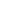 po 20. 12. 2021 13:58